Prot.3816/C1			Olevano Sul Tusciano, 28/11/2016                AI DOCENTI NEO-IMMESSI  IN RUOLO La Rocca Maria Foglia Maria RosariaRizzo Lucia( o in passaggio di ruolo)e.p.c. ai TutorBosco ElenaFresolone VincenzoBracale FedericaOggetto: Adempimenti docenti neo assunti: materiali e normativa.Si comunica ai Docenti neo-assunti che è possibile prendere visione e scaricare il materiale relativo agli adempimenti dell’anno di formazione (Format per bilancio delle competenze, materiale ecc..) e normative di riferimento nella sezione “DOCENTI NEO IMMESSI 2016/17) del sito web dell’Istituto.Si prega inoltre di tener conto della tempistica rappresentata nella precedente nota del 12 novembre.IL DIRIGENTE SCOLASTICO                                                                                                                               Prof.ssa Lucia Di Lorenzi                                                                                                                                 (   Firma omessa ai sensi dell’art.3 comma 2 D.L. 39/93)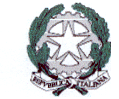 MINISTERO DELL’ISTRUZIONE, DELL’UNIVERSITA’ E DELLA RICERCAISTITUTO COMPRENSIVO STATALE Scuola dell’Infanzia, Primaria e Secondaria di 1°grado–  84062 Olevano sul Tusciano (SA) -MINISTERO DELL’ISTRUZIONE, DELL’UNIVERSITA’ E DELLA RICERCAISTITUTO COMPRENSIVO STATALE Scuola dell’Infanzia, Primaria e Secondaria di 1°grado–  84062 Olevano sul Tusciano (SA) -MINISTERO DELL’ISTRUZIONE, DELL’UNIVERSITA’ E DELLA RICERCAISTITUTO COMPRENSIVO STATALE Scuola dell’Infanzia, Primaria e Secondaria di 1°grado–  84062 Olevano sul Tusciano (SA) -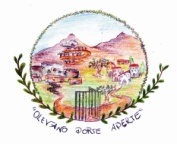 Codice Fiscale:  80025740657Codice Fiscale:  80025740657Sito internet: www.icolevanost.itCodice.Mecc. : SAIC86400ACodice.Mecc. : SAIC86400ATel/Fax :            0828 612056Tel/Fax :            0828 612056E-mail:     saic86400a@istruzione.itCodice Autonomia: N°109Codice Autonomia: N°109Telefono:           0828 307691Telefono:           0828 307691P.E.C.:  saic86400a@pec.istruzione.itIndirizzo: Via RisorgimentoIndirizzo: Via Risorgimento